Le Cerfa ci-joint est à distribuer séparément à tout adhérent afin qu’il le conserve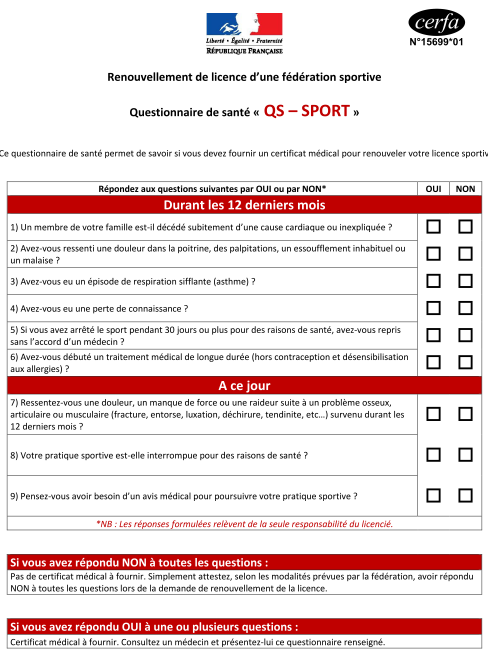 